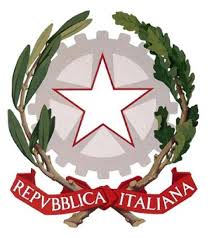 __l__  sottoscritt__  __________________________________in qualità di DOCENTE,  con contratto di lavoro a tempo indeterminato/determinato.C h i e d e  un permesso brevein applicazione del comma 1, dell’art. 16, del C.C.N.L. 29/11/2007, la concessione di ore ____ durante le attività didatticheattività funzionali all’insegnamento da fruire nel  giorno: __________________dalle ore __________ alle ore __________.  __l__  sottoscritt__  s’impegna a recuperare le ore fruite entro i due mesi successivi, secondo quanto stabilito dal comma 3 dell’art. 16 del C.C.N.L. 29/11/2007.Ore già effettuate in data_______________; Data recupero________________.Trevignano  ___/___/_____                                       		firma	_____________________VISTO, si autorizza										La Dirigente Scolastica                                                                                                                 			Santa AIELLO